附件2广西壮族自治区消防救援总队消防行业职业技能鉴定费缴费方式缴费方式：通过报名审核的人员请登录广西财政厅统一公共收付平台进行缴费。第一步：登陆广西统一公共收付系统。（https://fs.czt.gxzf.gov.cn:11443/gxfin/finance-pay-web/#/home）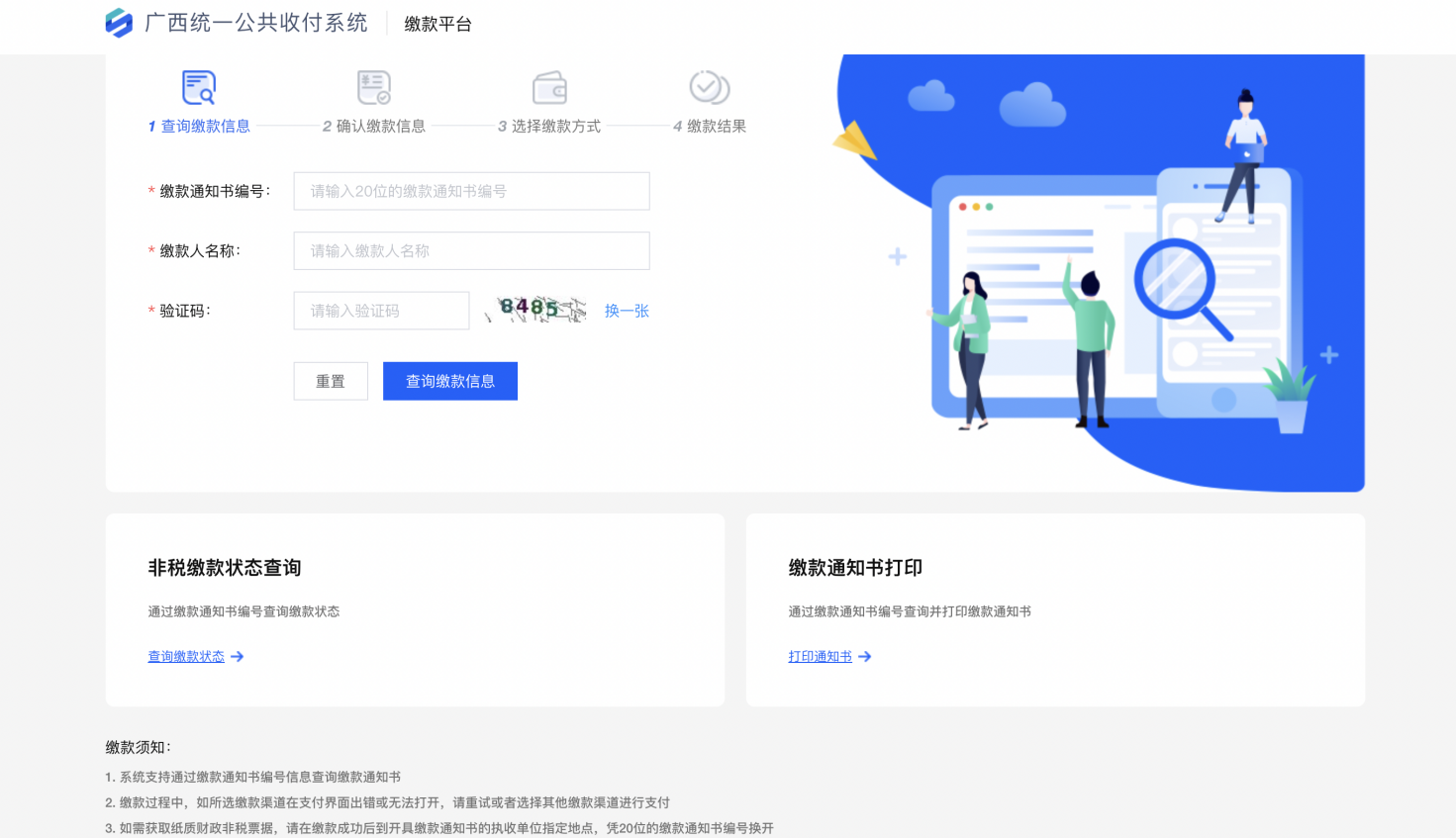 第二步：在【缴款通知书编号】处输入考生报名材料中填写的手机号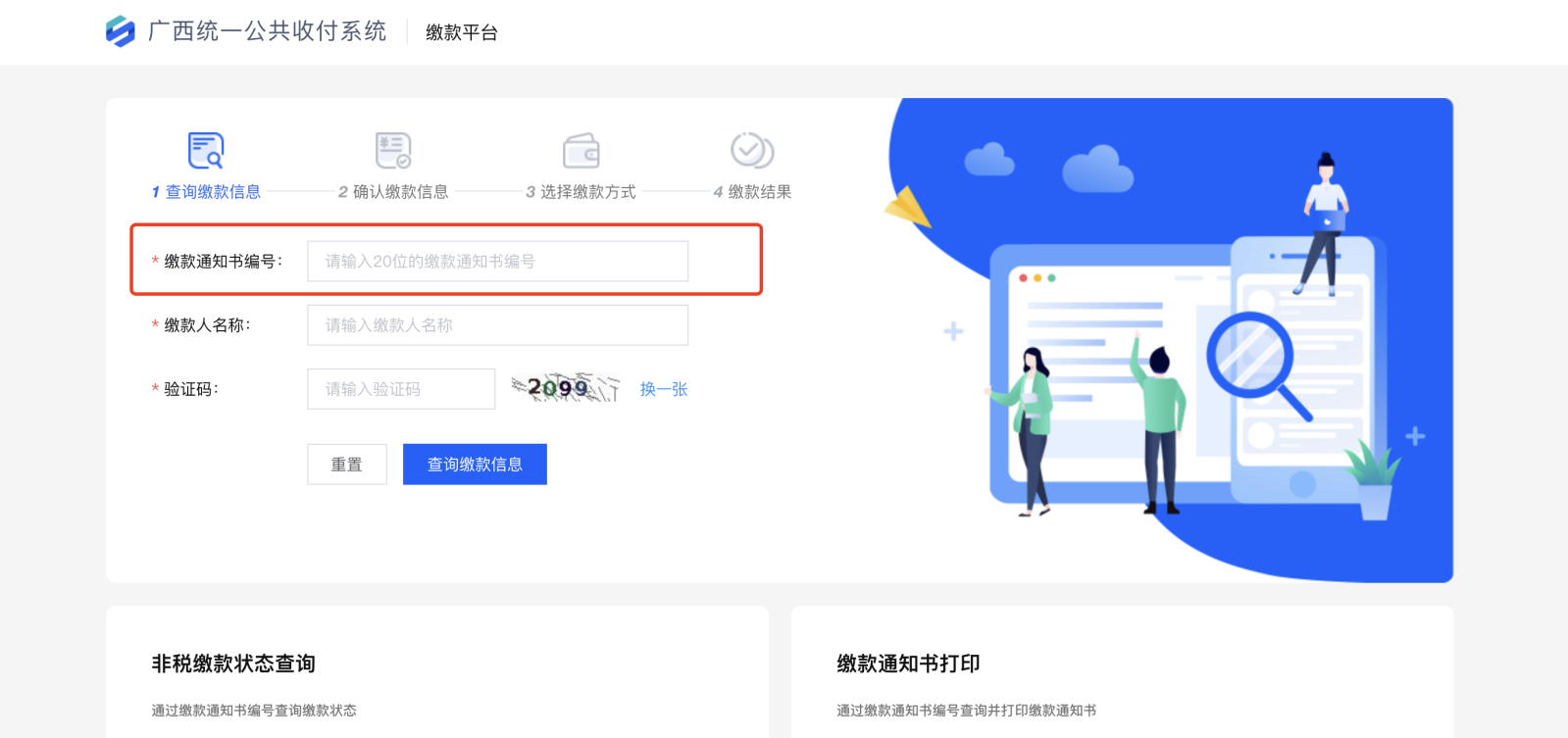 第三步：在【缴款人姓名】处输入考生姓名及网页中【验证码】，点击【查询缴款信息】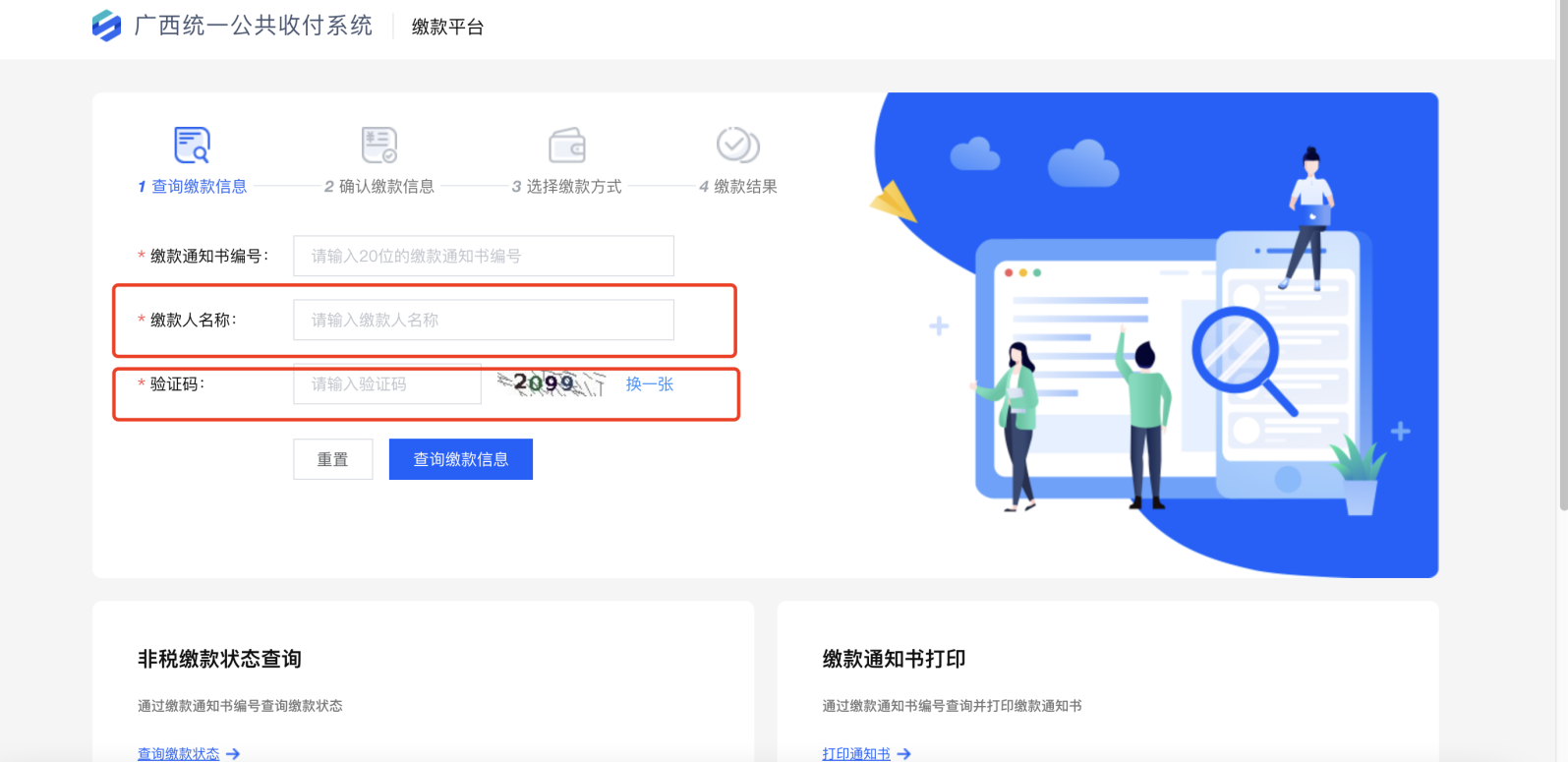 第四步：确认缴款信息，无误后点击【确认缴费】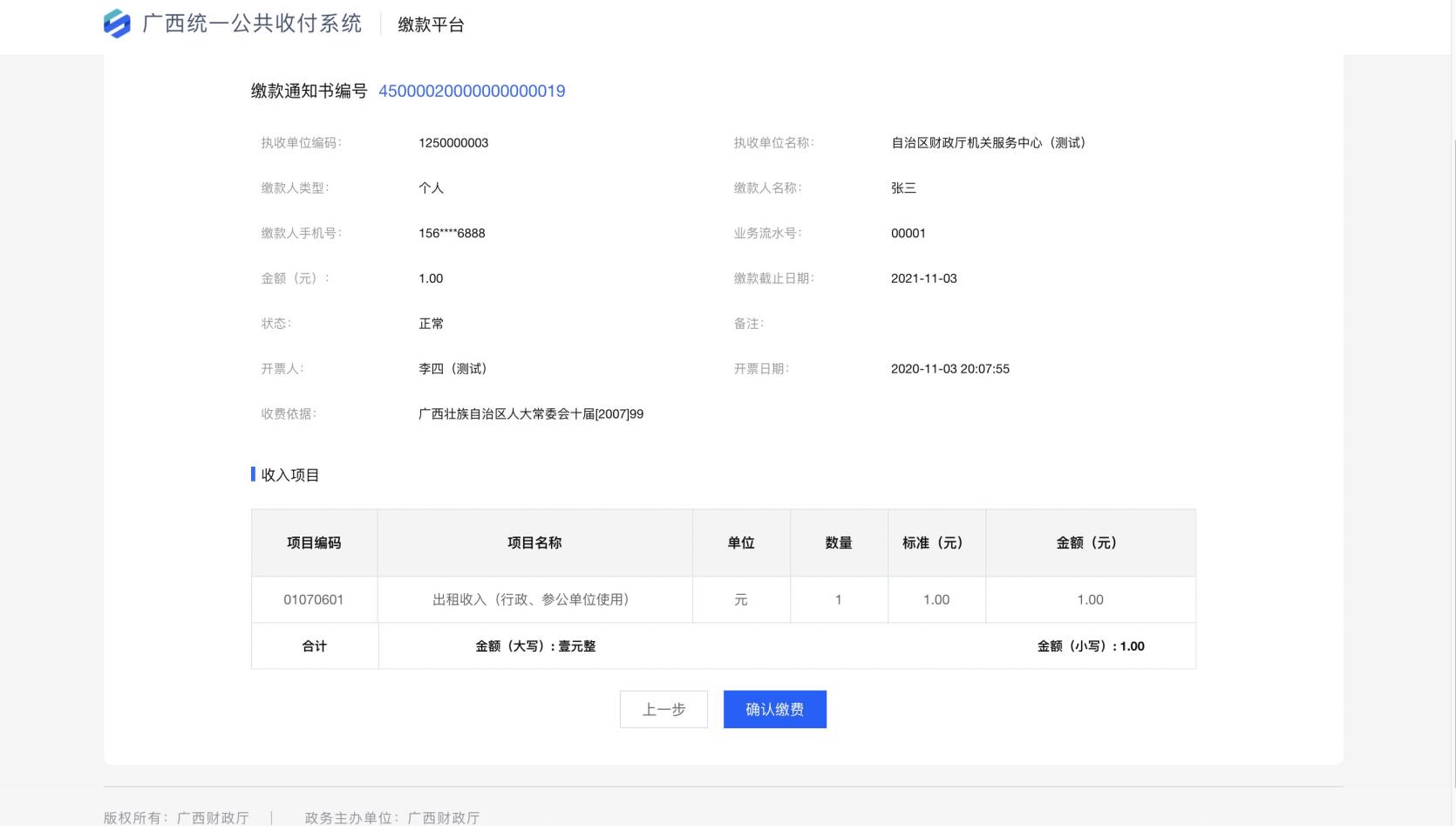 第五步：选择支付方式，点击【去支付】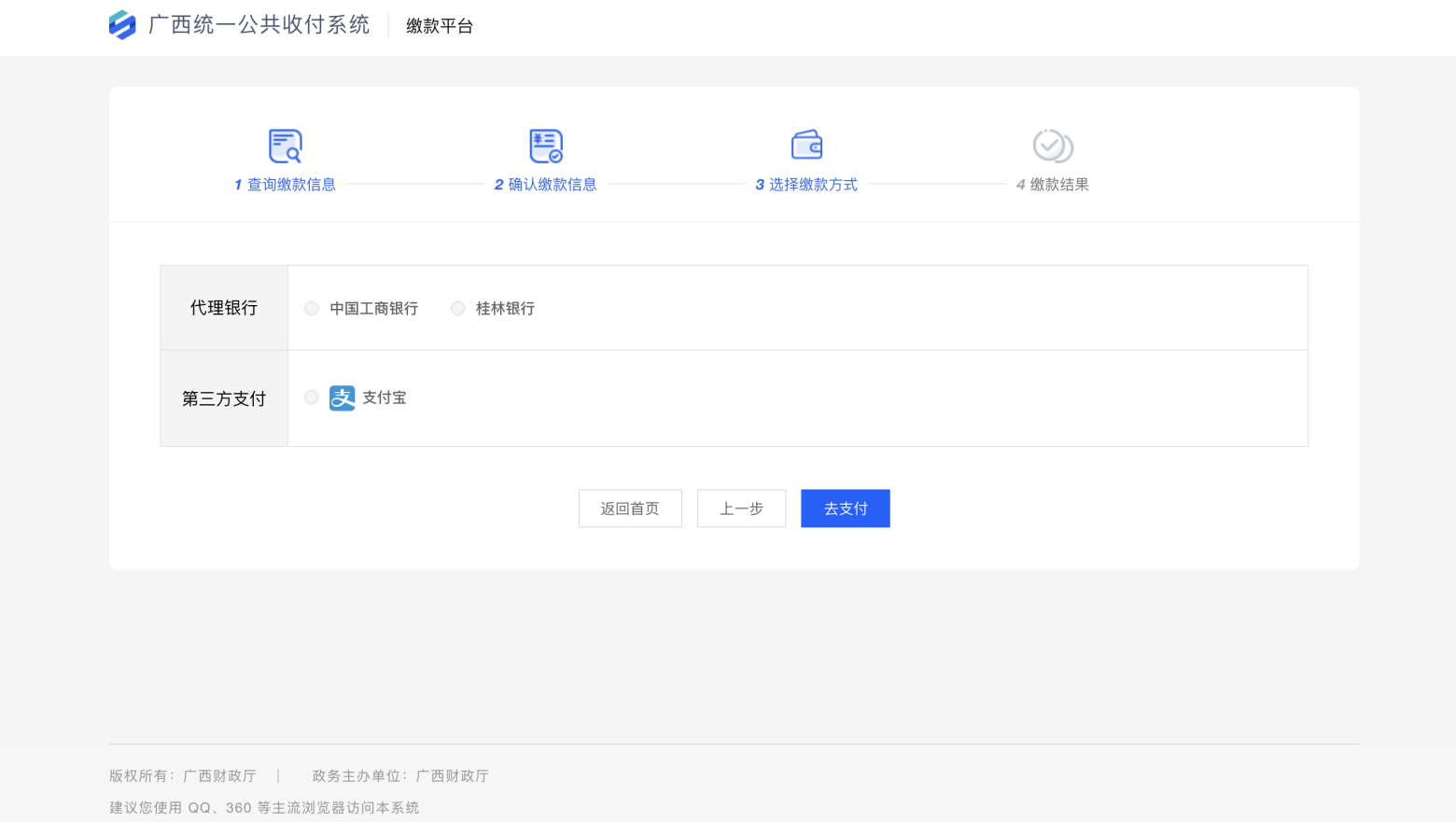 第六步：如选择【支付宝】会弹出支付宝二维码，请用手机扫描二维码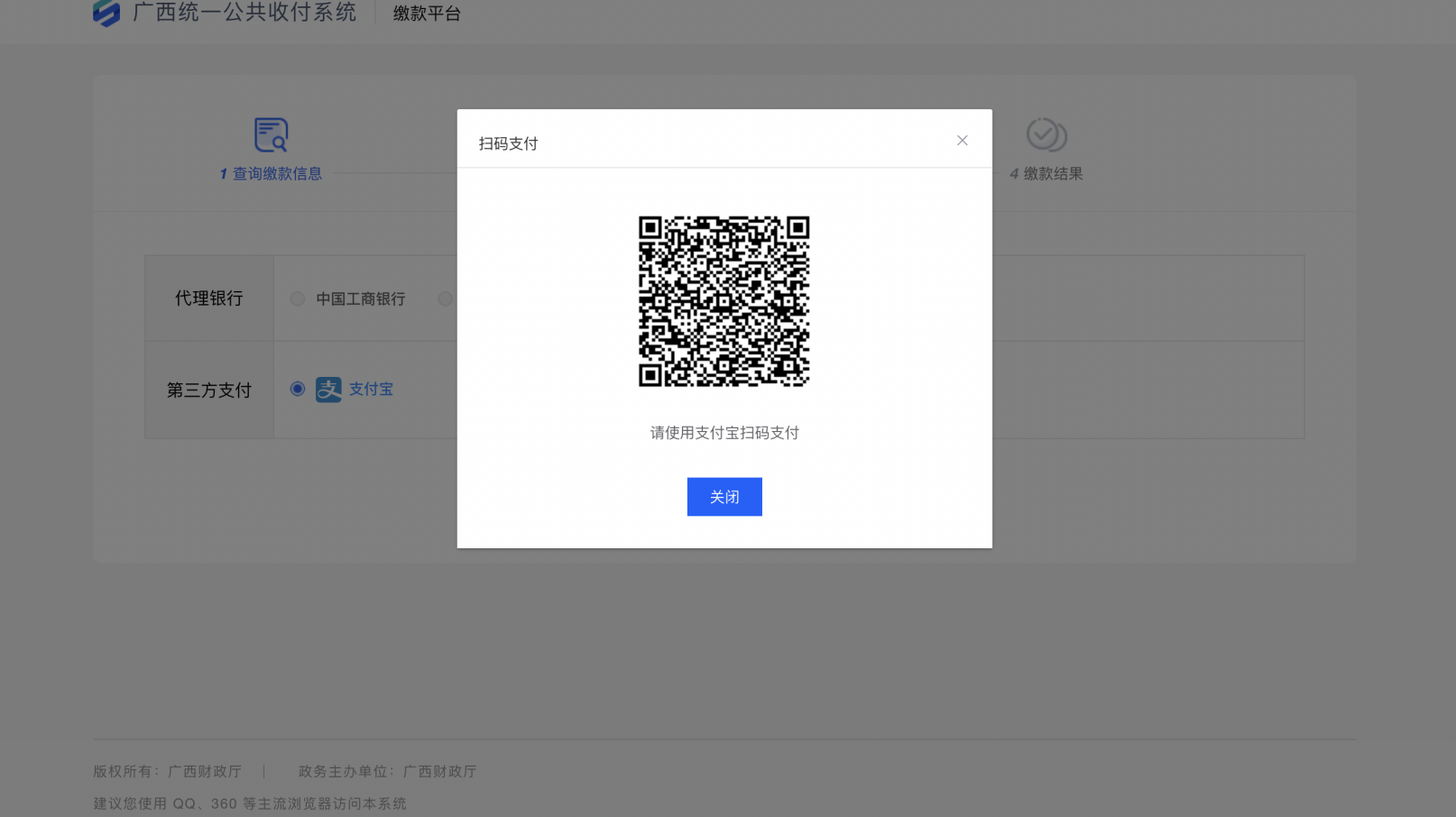 第七步：在支付宝中完成支付，完成缴费环节。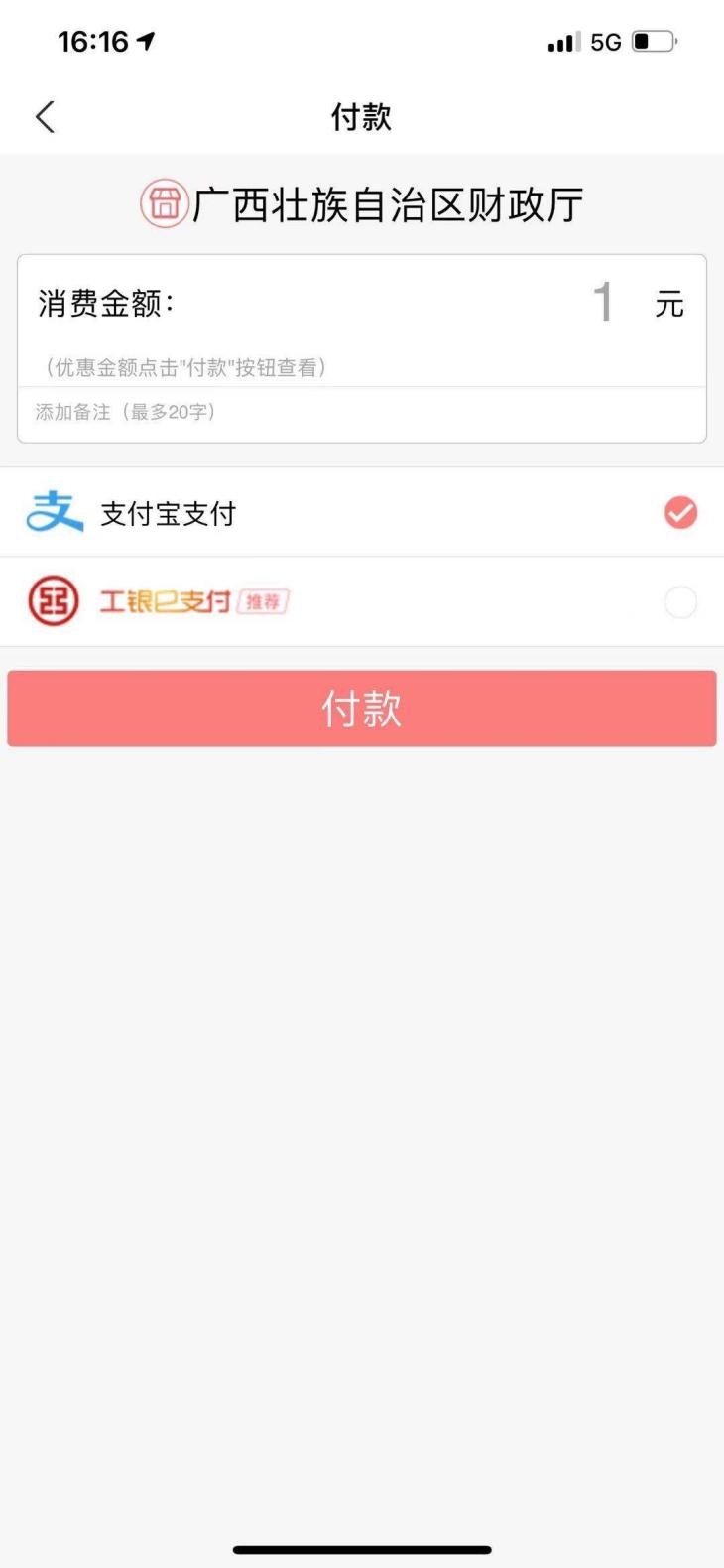 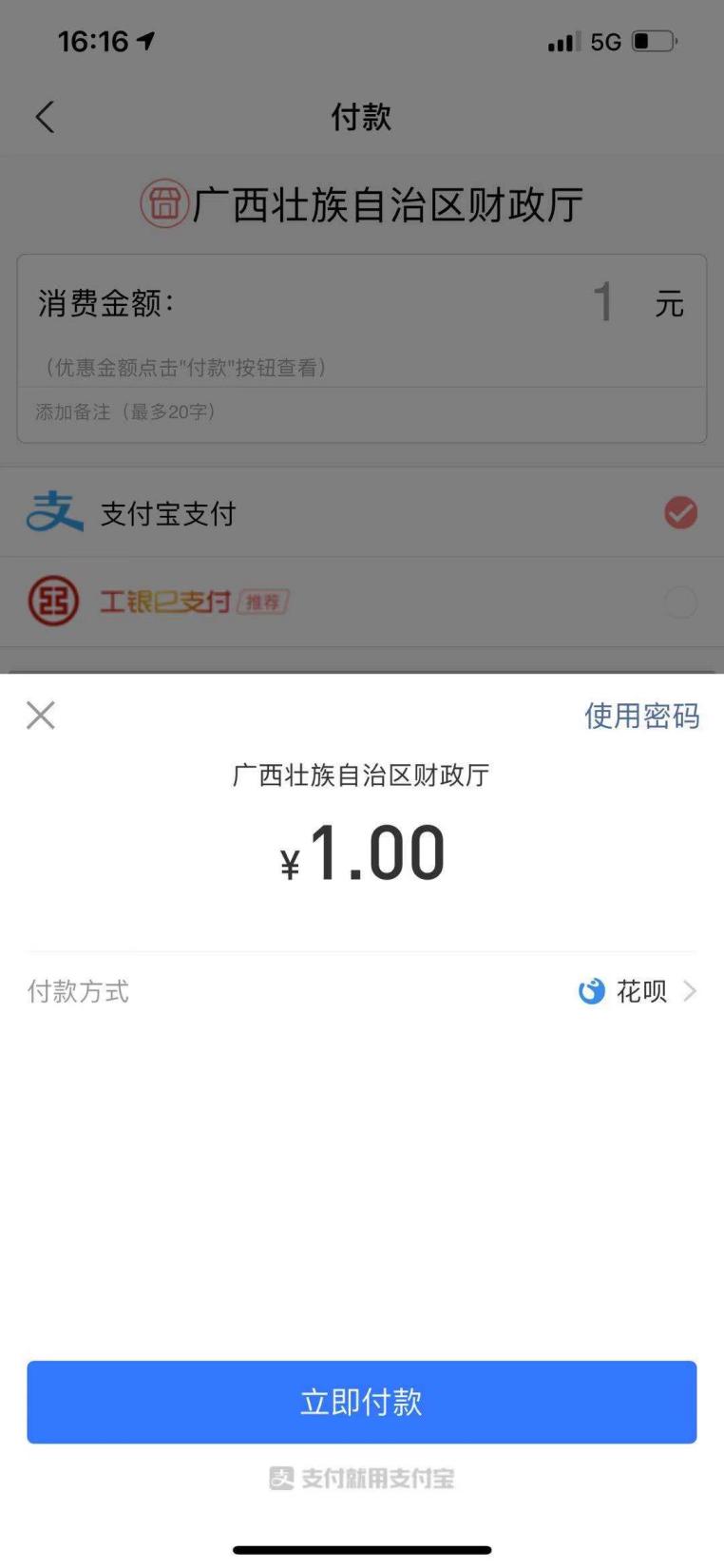 